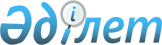 О внесении изменений в решение Сайрамского районного маслихата от 20 декабря 2013 года № 26-157/V "О районном бюджете на 2014-2016 годы"
					
			Утративший силу
			
			
		
					Решение Сайрамского районного маслихата Южно-Казахстанской области от 27 мая 2014 года № 32-202/V. Зарегистрировано Департаментом юстиции Южно-Казахстанской области 30 мая 2014 года № 2673. Утратило силу в связи с истечением срока применения - (письмо Сайрамского районного маслихата Южно-Казахстанской области от 25 февраля 2015 года № 79)      Сноска. Утратило силу в связи с истечением срока применения - (письмо Сайрамского районного маслихата Южно-Казахстанской области от 25.02.2015 № 79).      Примечание РЦПИ.

      В тексте документа сохранена пунктуация и орфография оригинала. 



      В соответствии с пунктом 5 статьи 109 Бюджетного кодекса Республики Казахстан от 4 декабря 2008 года, подпунктом 1) пункта 1 статьи 6 Закона Республики Казахстан от 23 января 2001 года «О местном государственном управлении и самоуправлении в Республике Казахстан» и решением Южно-Казахстанского областного маслихата от 21 мая 2014 года за № 27/213-V «О внесении изменений и дополнений в решение Южно-Казахстанского областного маслихата от 10 декабря 2013 года № 21/172V «Об областном бюджете на 2014-2016 годы», зарегистрированного в Реестре государственной регистрации нормативных правовых актов за № 2665, Сайрамский районный маслихат РЕШИЛ:



      1. Внести в решение Сайрамского районного маслихата от 20 декабря 2013 года № 26-157/V «О районном бюджете на 2014-2016 годы» (зарегистрированного в Реестре государственной регистрации нормативных правовых актов за № 2480, опубликованного 9 января 2014 года в газете «Пульс Сайрама») следующие изменения:



      пункт 1 изложить в новой редакции:

      «1. Утвердить районный бюджет Сайрамского района на 2014-2016 годы, согласно приложению 1 соответственно, в том числе на 2014 год в следующих объемах:

      1) доходы – 16 962 237 тысяч тенге, в том числе по:

      налоговым поступлениям – 2 198 602 тысяч тенге;

      неналоговым поступлениям – 12 442 тысяч тенге;

      поступлениям от продажи основного капитала – 84 052 тысяч тенге;

      поступлениям трансфертов – 14 667 141 тысяч тенге;

      2) затраты – 17 023 225 тысяч тенге;

      3) чистое бюджетное кредитование – 2 654 тысяч тенге, в том числе:

      бюджетные кредиты – 5 556 тысяч тенге;

      погашение бюджетных кредитов – 2 902 тысяч тенге;

      4) сальдо по операциям с финансовыми активами – 0, в том числе:

      приобретение финансовых активов – 0;

      поступления от продажи финансовых активов государства – 0;

      5) дефицит (профицит) бюджета - - 63 642 тысяч тенге;

      6) финансирование дефицита (использование профицита) бюджета – 63 642 тысяч тенге, в том числе:

      поступление займов – 5 556 тысяч тенге;

      погашение займов – 1 807 тысяч тенге;

      используемые остатки бюджетных средств – 59 893 тысяч тенге.».



      Приложение 1 указанного решения изложить в новой редакции согласно приложению к настоящему решению.



      2. Настоящее решение вводится в действие с 1 января 2014 года.      Председатель сессии

      районного маслихата                        Б.Зиятаев

      

      Временно исполняющий обязанности

      секретаря районного маслихата              Б.Зиятаев

      Приложение к решению

      Сайрамского районного маслихата

      от 27 мая 2014 года № 32-202/VПриложение 1 к решению

Сайрамского районного маслихата

от 20 декабря 2013 года № 26-157/V       Районный бюджет Сайрамского района на 2014 год
					© 2012. РГП на ПХВ «Институт законодательства и правовой информации Республики Казахстан» Министерства юстиции Республики Казахстан
				КатегорияКатегорияКатегорияКатегорияСумма, тысяч тенгеКлассКлассКлассНаименованиеСумма, тысяч тенгеПодклассПодклассПодклассСумма, тысяч тенге1111231. Доходы 169622371Налоговые поступления219860201Подоходный налог5774802Индивидуальный подоходный налог57748003Социальный налог4659621Социальный налог46596204Hалоги на собственность10643991Hалоги на имущество8370253Земельный налог493504Hалог на транспортные средства1760045Единый земельный налог202005Внутренние налоги на товары, работы и услуги739052Акцизы205373Поступления за использование природных и других ресурсов76844Сборы за ведение предпринимательской и профессиональной деятельности438085Налог на игорный бизнес187607Прочие налоги34551Прочие налоги345508Обязательные платежи, взимаемые за совершение юридически значимых действий и (или) выдачу документов уполномоченными на то государственными органами или должностными лицами134011Государственная пошлина134012Неналоговые поступления1244201Доходы от государственной собственности63945Доходы от аренды имущества, находящегося в государственной собственности639406Прочие неналоговые поступления60481Прочие неналоговые поступления60483Поступления от продажи основного капитала8405203Продажа земли и нематериальных активов840521Продажа земли840524Поступления трансфертов 1466714102Трансферты из вышестоящих органов государственного управления146671412Трансферты из областного бюджета14667141Функциональная группаФункциональная группаФункциональная группаФункциональная группаФункциональная группаСумма, тысяч тенгеПодфункцияПодфункцияПодфункцияНаименованиеСумма, тысяч тенгеАдминистратор бюджетной программыАдминистратор бюджетной программыАдминистратор бюджетной программыСумма, тысяч тенгеПрограммаПрограммаСумма, тысяч тенге1111232. Затраты1702322501Государственные услуги общего характера531305011Представительные, исполнительные и другие органы, выполняющие общие функции государственного управления484472112Аппарат маслихата района (города областного значения)17524112001Услуги по обеспечению деятельности маслихата района (города областного значения)17524011122Аппарат акима района (города областного значения)147955011122001Услуги по обеспечению деятельности акима района (города областного значения)97654002Создание информационных сетей 37665003Капитальные расходы государственных органа12636011123Аппарат акима района в городе, города районного значения, поселка, села, сельского округа318993011123001Услуги по обеспечению деятельности акима района в городе, города районного значения, поселка, села, сельского округа258632022Капитальные расходы государственных органа60361012Финансовая деятельность2652012459Отдел экономики и финансов района (города областного значения)2652012452003Проведение оценки имущества в целях налогообложения1652010Приватизация, управление коммунальным имуществом, постприватизационная деятельность и регулирование споров, связанных с этим10009Прочие государственные услуги общего характера44181015459Отдел экономики и финансов района (города областного значения)39181015452001Услуги по реализации государственной политики в области формирования и развития экономической политики, государственного планирования, исполнения бюджета и управления коммунальной собственностью района (города областного значения)37051015Капитальные расходы государственных органа2130467Отдел строительства района (города областного значения)5000040Развитие объектов государственных органов500002Оборона423981Военные нужды18143122Аппарат акима района (города областного значения)18143005Мероприятия в рамках исполнения всеобщей воинской обязанности1814322Организация работы по чрезвычайным ситуациям24255202122Аппарат акима района (города областного значения)24255006Предупреждение и ликвидация чрезвычайных ситуаций масштаба района (города областного значения)21965007Мероприятия по профилактике и тушению степных пожаров районного (городского) масштаба, а также пожаров в населенных пунктах, в которых не созданы органы государственной противопожарной службы229003Общественный порядок, безопасность, правовая, судебная, уголовно-исполнительная деятельность174959Прочие услуги в области общественного порядка и безопасности17495485Отдел пассажирского транспорта и автомобильных дорог района (города областного значения)17495021Обеспечение безопасности дорожного движения в населенных пунктах1749504Образование11 413 4361Дошкольное воспитание и обучение1 390 424464Отдел образования района (города областного значения)1 390 424464009Обеспечение деятельности организаций дошкольного воспитания и обучения225 806040Реализация государственного образовательного заказа в дошкольных организациях образования1 164 6182Начальное, основное среднее и общее среднее образование7482848123Аппарат акима района в городе, города районного значения, поселка, села, сельского округа5500005Организация бесплатного подвоза учащихся до школы и обратно в сельской местности5500464Отдел образования района (города областного значения)7 477 348003Общеобразовательное обучение7 387 390006Дополнительное образование для детей899584Техническое и профессиональное, послесреднее образование91820464Отдел образования района (города областного значения)91820018Организация профессионального обучения918209Прочие услуги в области образования2448344464Отдел образования района (города областного значения)394480049464001Услуги по реализации государственной политики на местном уровне в области образования 17256005Приобретение и доставка учебников, учебно-методических комплексов для государственных учреждений образования района (города областного значения)71347015Ежемесячная выплата денежных средств опекунам (попечителям) на содержание ребенка-сироты (детей-сирот), и ребенка (детей), оставшегося без попечения родителей16192067Капитальные расходы подведомственных государственных учреждений и организаций289685467Отдел строительства района (города областного значения)2053864037Строительство и реконструкция объектов образования205386406Социальная помощь и социальное обеспечение5798542Социальная помощь523277451Отдел занятости и социальных программ района (города областного значения)509858002Программа занятости44544062451004Оказание социальной помощи на приобретение топлива специалистам здравоохранения, образования, социального обеспечения, культуры, спорта и ветеринарии в сельской местности в соответствии с законодательством Республики Казахстан11958005Государственная адресная социальная помощь17315006Жилищная помощь20114007Социальная помощь отдельным категориям нуждающихся граждан по решениям местных представительных органов48829010Материальное обеспечение детей-инвалидов, воспитывающихся и обучающихся на дому3447014Оказание социальной помощи нуждающимся гражданам на дому67001016Государственные пособия на детей до 18 лет265774017Обеспечение нуждающихся инвалидов обязательными гигиеническими средствами и предоставление услуг специалистами жестового языка, индивидуальными помощниками в соответствии с индивидуальной программой реабилитации инвалида30876464Отдел образования района (города областного значения)13419008Социальная поддержка обучающихся и воспитанников организаций образования очной формы обучения в виде льготного проезда на общественном транспорте(кроме такси)по решению местных представительных органов 134199Прочие услуги в области социальной помощи и социального обеспечения56577451Отдел занятости и социальных программ района (города областного значения)56577069451001Услуги по реализации государственной политики на местном уровне в области обеспечения занятости и реализации социальных программ для населения51196011Оплата услуг по зачислению, выплате и доставке пособий и других социальных выплат4830021Капитальные расходы государственных органов55107Жилищно-коммунальное хозяйство24504981Жилищное хозяйство172065464Отдел образования района (города областного значения)9030026Ремонт объектов в рамках развития сельских населенных пунктов по Программе занятости 20209030485Отдел строительства района (города областного значения)26968004Ремонт и благоустройство объектов в рамках развития городов и сельских населенных пунктов по Дорожной карте занятости 202026968497Отдел жилищно-коммунального хозяйства района (города областного значения)136067001Услуги по реализации государственной политики на местном уровне в области жилищно-коммунального хозяйства19004004Изъятие, в том числе путем выкупа земельных участков для государственных надобностей и связанное с этим отчуждение недвижимого имущества114063005Организация сохранения государственного жилищного фонда30002Коммунальное хозяйство2101597497Отдел жилищно-коммунального хозяйства района (города областного значения)2101597016Функционирование системы водоснабжения и водоотведения75639028Развитие коммунального хозяйства998503058Развитие системы водоснабжения и водоотведения в сельских населенных пунктах10274553Благоустройство населенных пунктов176836123Аппарат акима района в городе, города районного значения, поселка, села, сельского округа75440008Освещение улиц населенных пунктов29223009Обеспечение санитарии населенных пунктов18612011Благоустройство и озеленение населенных пунктов27605497Отдел жилищно-коммунального хозяйства района (города областного значения)101396025Освещение улиц в населенных пунктах15433034Содержание мест захоронений и захоронение безродных1145035Благоустройство и озеленение населенных пунктов8481808Культура, спорт, туризм и информационное пространство4006001Деятельность в области культуры113882455Отдел культуры и развития языков района (города областного значения)113882003Поддержка культурно-досуговой работы1138822Спорт163482465Отдел физической культуры и спорта района 158432001Услуги по реализации государственной политики на местном уровне в сфере физической культуры и спорта6602005Развитие массового спорта и национальных видов спорта 135511006Проведение спортивных соревнований на районном (города областного значения) уровне3201007Подготовка и участие членов сборных команд района (города областного значения) по различным видам спорта на областных спортивных соревнованиях6896032Капитальные расходы подведомственных государственных учреждений и организаций6222467Отдел строительства района (города областного значения)5050467008Развитие объектов спорта и туризма50503Информационное пространство82330455Отдел культуры и развития языков района (города областного значения)55378006Функционирование районных (городских) библиотек47337007Развитие государственного языка и других языков народа Казахстана8041456Отдел внутренней политики района (города областного значения)26952002Услуги по проведению государственной информационной политики через газеты и журналы 13476005Услуги по проведению государственной информационной политики через телерадиовещание134769Прочие услуги по организации культуры, спорта, туризма и информационного пространства40906455Отдел культуры и развития языков района (города областного значения)8626001Услуги по реализации государственной политики на местном уровне в области развития языков и культуры8626456Отдел внутренней политики района (города областного значения)32280001Услуги по реализации государственной политики на местном уровне в области информации, укрепления государственности и формирования социального оптимизма граждан21670003Реализация мероприятий в сфере молодежной политики1061009Топливно-энергетический комплекс и недропользование8080009Прочие услуги в области топливно-энергетического комплекса и недропользования808000497Отдел жилищно-коммунального хозяйства района (города областного значения)808000009Развитие теплоэнергетической системы80800010Сельское, водное, лесное, рыбное хозяйство, особо охраняемые природные территории, охрана окружающей среды и животного мира, земельные отношения2846791Сельское хозяйство134028467Отдел строительства района (города областного значения)29791010Развитие объектов сельского хозяйства29791473Отдел ветеринарии района (города областного значения)77680001Услуги по реализации государственной политики на местном уровне в сфере ветеринарии9397005Обеспечение функционирования скотомогильников (биотермических ям) 1552006Организация санитарного убоя больных животных2072007Организация отлова и уничтожения бродячих собак и кошек6152008Возмещение владельцам стоимости изымаемых и уничтожаемых больных животных, продуктов и сырья животного происхождения39387009Проведение ветеринарных мероприятий по энзоотическим болезням животных19120477Отдел сельского хозяйства и земельных отношений района (города областного значения) 26557001Услуги по реализации государственной политики на местном уровне в сфере сельского хозяйства и земельных отношений22667099Реализация мер по оказанию социальной поддержки специалистов 38906Земельные отношения17288477Отдел сельского хозяйства и земельных отношений района (города областного значения) 17288009Земельно-хозяйственное устройство населенных пунктов 172889Прочие услуги в области сельского, водного, лесного, рыбного хозяйства, охраны окружающей среды и земельных отношений133363473Отдел ветеринарии района (города областного значения)133363462011Проведение противоэпизоотических мероприятий13336311Промышленность, архитектурная, градостроительная и строительная деятельность437002Архитектурная, градостроительная и строительная деятельность43700467Отдел строительства района (города областного значения)16961001Услуги по реализации государственной политики на местном уровне в области строительства16961468Отдел архитектуры и градостроительства района (города областного значения)26739001Услуги по реализации государственной политики в области архитектуры и градостроительства на местном уровне 9529003Разработка схем градостроительного развития территории района и генеральных планов населенных пунктов1721012Транспорт и коммуникации1940461Автомобильный транспорт182370485Отдел пассажирского транспорта и автомобильных дорог района (города областного значения)182370023Обеспечение функционирования автомобильных дорог1823709Прочие услуги в сфере транспорта и коммуникаций11676485Отдел пассажирского транспорта и автомобильных дорог района (города областного значения)11676001Услуги по реализации государственной политики на местном уровне в области пассажирского транспорта и автомобильных дорог 10524003Капитальные расходы государственных органа115213Прочие2434433Поддержка предпринимательской деятельности и защита конкуренции15710469Отдел предпринимательства района (города областного значения)15710001Услуги по реализации государственной политики на местном уровне в области развития предпринимательства и промышленности 157109Прочие227733455Отдел культуры и развития языков района (города областного значения)11802040Реализация мер по содействию экономическому развитию регионов в рамках Программы «Развитие регионов» 11802459Отдел экономики и финансов района (города областного значения)45800012Резерв местного исполнительного органа района (города областного значения) 45800464Отдел образования района (города областного значения)93051041Реализация мер по содействию экономическому развитию регионов в рамках Программы «Развитие регионов» 93051497Отдел жилищно-коммунального хозяйства района (города областного значения)77080043Реализация мер по содействию экономическому развитию регионов в рамках Программы «Развитие регионов» 7708014Обслуживание долга31Обслуживание долга3459Отдел экономики и финансов района (города областного значения)3021Обслуживание долга местных исполнительных органов по выплате вознаграждений и иных платежей по займам из областного бюджета315Трансферты137681Трансферты13768459Отдел экономики и финансов района (города областного значения)13768006Возврат неиспользованных (недоиспользованных) целевых трансфертов137683. Чистое бюджетное кредитование 2 654Функциональная группаФункциональная группаФункциональная группаФункциональная группаФункциональная группаСумма, тысяч тенгеПодфункцияПодфункцияПодфункцияНаименованиеСумма, тысяч тенгеАдминистратор бюджетной программыАдминистратор бюджетной программыАдминистратор бюджетной программыСумма, тысяч тенгеПрограммаПрограммаСумма, тысяч тенгеБюджетные кредиты5 55610Сельское, водное, лесное, рыбное хозяйство, особо охраняемые природные территории, охрана окружающей среды и животного мира, земельные отношения5 5561Сельское хозяйство5 556477Отдел сельского хозяйства и земельных отношений района (города областного значения) 5 556004Бюджетные кредиты для реализации мер социальной поддержки специалистов5 556КатегорияКатегорияКатегорияКатегорияНаименованиеСумма, тысяч тенгеКлассКлассКлассСумма, тысяч тенгеПодклассПодклассПодклассСумма, тысяч тенгеПогашение бюджетных кредитов29025Погашение бюджетных кредитов290201Погашение бюджетных кредитов29021Погашение бюджетных кредитов, выданных из государственного бюджета29024. Сальдо по операциям с финансовыми активами0Функциональная группаФункциональная группаФункциональная группаФункциональная группаФункциональная группаСумма, тысяч тенгеПодфункцияПодфункцияПодфункцияНаименованиеСумма, тысяч тенгеАдминистратор бюджетной программыАдминистратор бюджетной программыАдминистратор бюджетной программыСумма, тысяч тенгеПрограммаПрограммаСумма, тысяч тенгеПриобретение финансовых активов0КатегорияКатегорияКатегорияКатегорияНаименованиеСумма, тысяч тенгеКлассКлассКлассСумма, тысяч тенгеПодклассПодклассПодклассСумма, тысяч тенге6Поступление от продажи финансовых активов государства 001Поступление от продажи финансовых активов государства 01Поступления от продажи финансовых активов внутри страны05. Дефицит (профицит) бюджета-636426. Финансирование дефицита (использование профицита) бюджета 63642КатегорияКатегорияКатегорияКатегорияНаименованиеСумма, тысяч тенгеКлассКлассКлассСумма, тысяч тенгеПодклассПодклассПодклассСумма, тысяч тенге7Поступления займов555601Внутренние государственные займы55562Договоры займа5556Функциональная группаФункциональная группаФункциональная группаФункциональная группаФункциональная группаСумма, тысяч тенгеПодфункцияПодфункцияПодфункцияНаименованиеСумма, тысяч тенгеАдминистратор бюджетной программыАдминистратор бюджетной программыАдминистратор бюджетной программыСумма, тысяч тенгеПрограммаПрограммаСумма, тысяч тенге16Погашение займов18071Погашение займов1807459Отдел экономики и финансов района (города областного значения)1807005Погашение долга местного исполнительного органа перед вышестоящим бюджетом1807КатегорияКатегорияКатегорияКатегорияНаименованиеСумма, тысяч тенгеКлассКлассКлассСумма, тысяч тенгеПодклассПодклассПодклассСумма, тысяч тенге8Используемые остатки бюджетных средств5989301Используемые остатки бюджетных средств598931Используемые остатки бюджетных средств59893